Automatica 2018: Leoni präsentiert erstmalig kompatiblen Nietschlauchverbinder Einfacher und schneller Austausch von Nietschläuchen und Nietseelen im Schutzschlauch – Halle B5, Stand 307 und Halle B6, Stand 330Nürnberg, 14. Juni 2018 – Leoni, globaler Lösungsanbieter für das Energie- und Datenmanagement in der Automobilbranche und weiteren Industrien, leistet einen weiteren Beitrag zum Ausbau moderner Instandhaltungskonzepte. Mit dem neuen Nietschlauchverbinder ermöglicht das Unternehmen im Bereich Robotik eine präzise und schnelle Reparatur extrudierter Nietschläuche oder Nietseelen im Schutzschlauch – und setzt damit neue Maßstäbe in Qualität und Flexibilität. Auf der Automatica, der Leitmesse für Automatisierungstechnik und Robotik, wird Leoni den neuen Nietschlauchverbinder erstmalig vorstellen.Mit der robusten und hochkompatiblen Lösung, dem Nietschlauchverbinder „LEONI connector for feed-hose“, kann die Nietseele im Schutzschlauch oder der extrudierte Nietschlauch im Bedarfsfall, z.B. bei Verschleiß oder im Rahmen der Instandhaltung, ausgetauscht werden – ohne die zeitaufwendige und umständliche Demontage zusätzlicher Systemkomponenten. Der Vorteil: Stillstandzeiten können so auf ein Minimum reduziert werden. Da darüber hinaus lediglich das am häufigsten beanspruchte Teilstück am Roboter ausgetauscht wird, führt dies zu einer zusätzlichen Kostenersparnis.Das äußerst flexible Systemdesign stellt sicher, dass der Nietschlauchverbinder herstellerunabhängig für alle gängigen Nietseelentypen mit T-Profilen geeignet ist. Das Funktionsprinzip ist einfach: Der Nietschlauchverbinder besteht aus einem robusten Alu-Grundkörper, in dem die Nietseelen in der Mitte aufeinanderstoßen. Kunststoff-Adapterstücke im Grundkörper positionieren die Nietseelen aneinander – diese sind je nach Hersteller und Profilgeometrie individuell austauschbar. Federnde Druckstücke sorgen für eine exakte Positionierung der individuellen Kunststoff-Adapterstücke im Grundkörper. Sein Innenprofil ist so gestaltet, dass ein Falschverbau der Kunststoff-Adapter nicht möglich ist und sichert die axiale Position der Nietseelen mit den Kunststoff-Adapterstücken. Systemverschraubungen an den Seiten des Grundkörpers machen das System äußerst druckstabil. Darüber hinaus ist der Nietschlauchverbinder wartungsfrei. Der Nietschlauchverbinder vereint sowohl technische als auch ökonomische Vorteile und entspricht damit ganz dem Motto der diesjährigen Automatica, die vom 19. bis 22. Juni unter dem Motto „Optimize your Production“ in München stattfindet.(2.550 Anschläge inkl. Leerzeichen) Zugehöriges Illustrationsmaterial finden Sie direkt bei dieser Mitteilung unter  http://www.leoni.com/de/presse/mitteilungen/details/automatica-2018-leoni-praesentiert-erstmalig-kompatiblen-nietschlauchverbinder/Über die Leoni-GruppeLeoni ist ein globaler Anbieter von Produkten, Lösungen und Dienstleistungen für das Energie- und Datenmanagement in der Automobilbranche und weiteren Industrien. Die Wertschöpfungskette umfasst Drähte, optische Fasern, standardisierte Leitungen, Spezialkabel und konfektionierte Systeme sowie intelligente Produkte und Smart Services. Leoni unterstützt seine Kunden als Innovationspartner und Lösungsanbieter mit ausgeprägter Entwicklungs- und Systemkompetenz. Die im deutschen MDAX börsennotierte Unternehmensgruppe beschäftigt mehr als 87.000 Mitarbeiter in 31 Ländern und erzielte 2017 einen Konzernumsatz von 4,9 Mrd. Euro.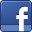 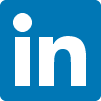 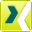 Ansprechpartner für Fachpresse	Ansprechpartner für WirtschaftspresseAnniek Glawe	Sven SchmidtMarketing Robotics	Corporate Public & Media RelationsLEONI protec cable systems GmbH	LEONI AGTelefon	+49 511 820793-33	Telefon	+49 911 2023-467Telefax	+49 511 820793-40	Telefax	+49 911 2023-231E-Mail	anniek.glawe@leoni.com 	E-Mail	presse@leoni.com